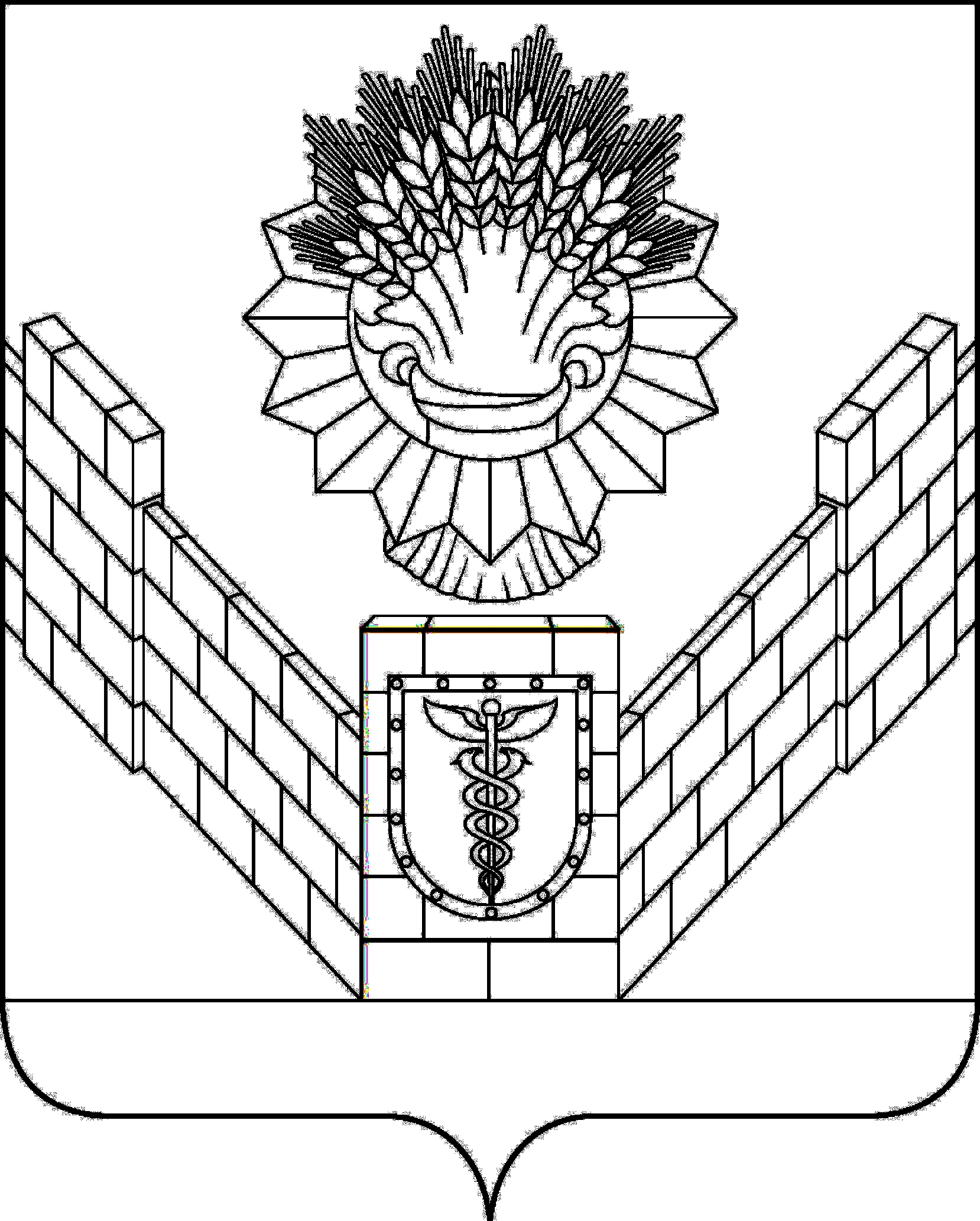 О внесении изменений в приложение к решению 12 сессии сельского Совета XXI созыва Тбилисского сельского Совета народных депутатов Тбилисского района Краснодарского края от 7 апреля 1992 года «О предоставлении земельных участков»	Рассмотрев заявление Мясищева Михаила Сергеевича, зарегистрированного по адресу: Краснодарский край, Тбилисский район,               ст-ца Тбилисская, ул. Вокзальная, 95, о внесении изменений в приложение к решению 12 сессии сельского Совета XXI созыва Тбилисского сельского Совета народных депутатов Тбилисского района Краснодарского края от                        7 апреля 1992 года «О предоставлении земельных участков», руководствуясь статьями 26, 64 устава Тбилисского сельского поселения Тбилисского района Совет Тбилисского сельского поселения Тбилисского района р е ш и л:1. Внести изменения в приложение к решению 12 сессии сельского Совета XXI созыва Тбилисского сельского Совета народных депутатов Тбилисского района Краснодарского края от 7 апреля 1992 года (в редакции Решения Совета Тбилисского сельского поселения Тбилисского района от                  29 июля 2016 года № 201) «О предоставлении земельных участков», заменив в списке домовладельцев для передачи земельных участков в личную собственность по Тбилисскому сельскому Совету слова «Мясищев М.С.» словами «Мясищев Михаил Сергеевич».	2. Решение вступает в силу со дня его подписания.Председатель Совета Тбилисского сельского поселения Тбилисского района                                      В.В. СоломахинСОВЕТТБИЛИССКОГО СЕЛЬСКОГО ПОСЕЛЕНИЯТБИЛИССКОГО РАЙОНАРЕШЕНИЕот 14 февраля 2018 года                                                                       № 329ст-ца Тбилисская